M6000 A1 ФИЛЬТРУЮЩИЙ КАРТРИДЖ ДЛЯ ПОЛУМАСОК (A1)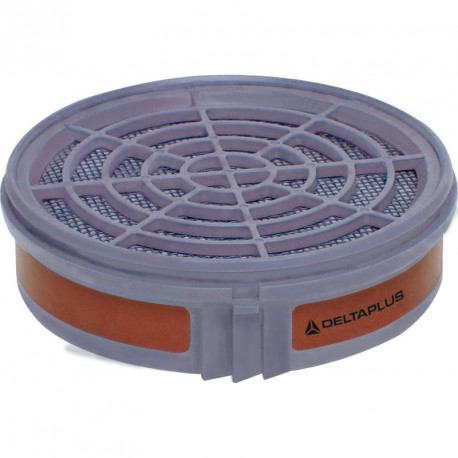 Цвет: серыйСПЕЦИФИКАЦИЯФильтрующий картридж с защитой A1 для полумасок серии M6000 JUPITER.  В упаковку входит 2 фильтрующих картриджа.A – защита от органических газов и паров с температурой кипения выше 65˚С (спирт, уксусная    кислота, уайт-спирит, растворители, и т.д.)ОСНОВНЫЕ ПРЕИМУЩЕСТВА ТОВАРА ДЛЯ ПОЛЬЗОВАТЕЛЯ